BUFFALO CHICKEN SALADGourmet FournetIngredients:4	ounces shredded chicken8	ounces Gourmet Fournet Spicy Buffalo DipInstructions:Mix chicken and buffalo Dip in a bowl.Serve with crackers or celery sticks.Website:www.gourmetfournet.com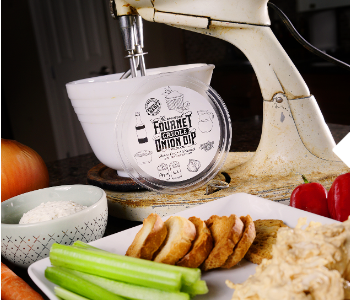 